Спортивный  праздник   к  дню защитника Отечества             «Папа и я – защитники Отечества».(старший, подготовительный возраст).Цель: воспитание чувства патриотизма и уважения к защитникам Родины.Задачи:                                                                                                                             - закреплять представление об армии;                                                                             - развивать двигательные навыки: ловкость, быстроту;                                   - прививать любовь к Родине и уважение к армии своей страны;                        - воспитывать чувство коллективизма, уважение к победам и неудачам других. Предварительная работа: беседы об армии, подготовка эмблем, названий и приветствий команд, разучивание стихов о защитников нашей Родины, песен и танцев данной тематики.Предметно развивающая среда: два обруча, две гимнастические скамейки, две корзины для метания, мешочки с песком по количеству детей, восемь кеглей, два кораблика на верёвочке, два самолёта, цветные ориентиры, две картофелины, две деревянные ложки, 2 ведёрка с водой, 2 ведёрка пустых, ноутбук, музыкальное сопровождение.Ход праздника.Дети входят в зал под спортивный марш, выстраиваются полукругом лицом к зрителям.Инструктор:За окнами синий сгущается вечер,И вы к нам пришли отдохнуть в этот час.Пускай распрямятся родителей плечи, Пусть шутки и смех зазвучат среди нас!Сегодня мы собрались в этом зале, чтобы поздравить всех мужчин с Днём защитника Отечества! Защитники есть в каждой семье: дедушки, старшие братья и, конечно же, ваши любимые папы.  Мы от всей души поздравляем вас с этим замечательным праздником, желаем семейного счастья, успехов во всех делах, отменного здоровья и всегда хорошего настроения! Сегодня мы приготовили для вас небольшую праздничную развлекательную программу. Надеемся, что вам будет весело! Наши мальчики приготовили для пап в подарок стихотворения, чтобы напомнить им, что и они были когда  то  солдатами.                                                                                                          1-й мальчик.                                                                                                                               Чудесный праздник в феврале                                                                                                           Страна моя встречает.                                                                                                       Она защитников своих                                                                                                          Сердечно поздравляет!                                                                                                           2-й мальчик.                                                                                                                                                        Чтобы мирно всем жилось,                                                                                                                  Чтобы мирно всем спалось,                                                                                                     Каждый день и каждый час                                                                                                         Зорко охраняет нас                                                                                                   Армия Российская смелая, могучая,                                                                      Армия Российская – самая лучшая                      3-й мальчик.                                                                                                               На рубежах своей страны                                                                                          Стоят Отечества сыны,                                                                                                         И зорко смотрят в темноту                                                                                                         Те, кто сегодня на посту.4-й мальчик.Встречают юности рассвет                                                                                                        Под сенью крыльев и ракет                                                                                             И охраняют высоту                                                                                                                                        Те, кто сегодня на посту.5-й мальчик.В сердцах мужающих сынов                                                                                   Отвага дедов и отцов,                                                                                                                            И славят Родину свою                                                                                                           Те, кто сегодня на посту.6-й мальчик.Несокрушимые, они                                                                                                        Прочней испытанной брони.                                                                                               Ведь охраняют мир в цвету                                                                                                Те, кто сегодня на посту.Инструктор.  Наши девочки хотят поздравить мальчиков, которые, когда вырастут, мы уверены в этом, станут сильными и отважными защитниками своей страны!1-я девочка.                                                                                                            Драчливой нашей половине                                                                                          Мы поздравления шлём свои.                                                                                                                       Для поздравления есть причины:                                                                                               Ура защитникам страны!. 2-я девочка.                                                                                                                                              В ученье тяжело бывает-                                                                                         Гораздо легче будет бой.3-я девочка.                                                                                                                           Поэтому, друзья, давайте                                                                                                       Вы от невзгод нас защищайте.                                                                                             4-я девочка.                                                                                                                                            И пусть пока что мал                                                                                                        Будущий солдат,                                                                                                                          Но даже генералы ходили в детский сад.                                                                                  5-я девочка.                                                                                                                               Будьте  смелыми, мальчишки!                                                                                                 Не ленитесь читать книжки!                                                                                                              Вы отважными растите,                                                                                                      Свою Родину любите!                                                                                                            6-я девочка.                                                                                                                                 Желаем, чтоб вы крепкими                                                                                           Бойцами вырастали,                                                                                                                   Но никогда, чтоб взрослыми                                                                                                    В войны не играли.Инструктор.                                                                                                                            А сейчас дети подарят своим папам песню «Защитники Отечества»Инструктор.                                                                                                                      Сегодня наши папы и мальчики будут держать экзамен на право считаться настоящими мужчинами не на бумаге,                                        а на деле.По плечу победа смелым,                                                                                          Ждёт того большой успех,                                                                                                          Кто не дрогнув, если нужно,                                                                                                  Вступит в бой                                                                                                                Один за всех!                                                                                                                                                  Пусть жури весь ход сраженья                                                                                                            Без промашки проследит.                                                                                                   Кто окажется дружнее, тот и победит.(Представление членов жюри).Инструктор:                                                                                                                         Внимание, внимание! Сегодня у нас соревнуются две команды. Приветствуем команду «Лётчики» и команду «Моряки»!Команды, прошу вас поприветствовать друг друга.Команда «Лётчики».                                                                                                        Летит эскадрилья,                                                                                                                            Пилотов отряд.                                                                                                                                 В команде есть папы                                                                                                                                               И много ребят.                                                                                                                             Соперникам нашим                                                                                                                          Хотим пожелать,                                                                                                                                   Как научиться                                                                                                                    Высоко летать.Команда «Моряки».                                                                                                           Мы - морские волки,                                                                                                                        Всё нам нипочём.                                                                                                                  Плавать мы умеем,                                                                                                                      Дружим мы с мячом,                                                                                                           Прыгаем и бегаем,                                                                                                                Нас сильнее нет.                                                                                                                           И команде «Лётчики»                                                                                                                 Шлём мы свой привет.Инструктор.                                                                                                                        Чтобы с гордостью нести воинское звание, каждому солдату нужно много знаний.Конкурс «Разминка».                                                                                             Команды по очереди называют рода и виды войск. Побеждает команда, сказавшая больше название каких либо войск.Инструктор.                                                                                                                           Каждый день молодого бойца начинается со строевой подготовки. Бойцы должны быстро выполнить различные строевые команды.Конкурс «Выполнение строевых команд».                                «Налево!», «Кругом!», «Смирно!», «Равняйсь!», «Направо!», и т.д.Солдаты должны быть ловкими, быстрыми, находчивыми. Посмотрим, как они справятся с полосой препятствий!Конкурс – эстафета «Полоса препятствий». Каждая команда преодолевает полосу препятствий - добегает до обруча, пролезает в него, перепрыгивает кубики и возвращается бегом в команду, передаёт эстафету следующему игроку. Побеждает команда, выполнившая, задание первой.Инструктор.                                                                                                                            Есть такая пословица: «Не тот стрелок, что стреляет, а тот, кто в цель попадает». Посмотрим, какие вы стрелки!Конкурс «Меткие стрелки».                                                                                         Дети и папы строятся друг за другом каждой команды. На расстоянии 1,5 – 2м от первого участника стоит корзина. Папы и дети по очереди метают в корзину мешочки с песком.                                Команда, у которой больше попаданий, становится победителем.Инструктор.                                                                                                       Постарайтесь правильно ответить на вопросы, ответ «Да» или «Нет».Наша армия сильна? (Да!)                                                                                                                     Защищает мир она? (Да!)                                                                                      Мальчишки в армию пойдут? (Да!)                                                                               Девочек с собой возьмут? (Нет!)                                                                                                      У Буратино длинный нос? (Да!)                                                                                                      На корабле он был матрос? (Нет!)                                                                                                 В пруду он плавал в тине? (Да!)                                                                                                       Враги утопят Буратино? (Нет!)                                                                                                       Стоит лётчик на границе? (Нет!)                                                                                                 Он летает выше птицы? (Да!)                                                                                                   Сегодня праздник отмечаем? (Да!)                                                                                          Мам и девочек поздравляем? (Нет!)                                                                            Мир важней всего на свете? (Да!)                                                                                      Знают это даже дети? (Да!)Инструктор.                                                                                                       Команды, вижу все весёлые, находчивые, дружные, и следующий конкурс:                                                                                                                 Конкурс «Чей корабль быстрее приплывёт?»                                                              По сигналу каждая команда бежит змейкой вокруг предметов,  везя за собой бумажный кораблик на верёвочке. Задача игроков: быстро провести свой кораблик, стараясь не задеть предметы.Конкурс. «Чей самолёт дальше улетит?»                                                                               От каждой команды выбирается один папа и один ребёнок. Папа должен сложить самолёт, ребёнок – украсить его звёздочками.Затем «отправить самолёт в полёт». Чей самолётик улетит дальше та команда и побеждает.Инструктор. Чтобы побеждать в бою, нужно, чтобы отряд был дружным, умел слаженно работать. Сейчас мы посмотрим, как дружно вы можете выполнять одно задание. Конкурс «Будь дружным!»                                                                                              Дети и папы встают друг за другом, держась руками за пояс стоящего впереди товарища. По сигналу команды начинают двигаться до стойки, стоящей на расстоянии 4 – 5 м от них, обходят стойку и возвращаются обратно в команду.                                                               Выигрывает команда, первой выполнившая задание.                                                                                    Игроки не должны расцеплять руки.Инструктор.                                                                                                                                     В свободное время солдат может и отдохнуть. Но и на отдыхе он проводит время продуктивно.                                                                             Танец «Казачок»Инструктор.                                                                                                                                           Солдат должен уметь приготовить обед. Ведь голодному бойцу и воевать трудно, и охранять Родину тяжело. Конкурс. «Чья команда больше принесёт воды!»                                                     Участники команд должны перенести в ложке воду в пустую тару не пролив, воду  и передать эстафету следующему.Конкурс. «Перенеси картошку»                                                                               Участники команд должны в ложке пронести картофелину до ориентира и обратно, ни разу не уронив её. Чья команда справиться с заданием быстрее, тот и победитель.Инструктор.                                                                                                                          Наши участники успешно сдали экзамен, показали себянастоящими защитниками Родины. На таких воинов всегда можно положиться, они защитят наши границы от врагов, сберегут мир.                                         А сейчас, попросим, многоуважаемое жюри подвести итоги и огласить результаты.                                                                                                         Пока жюри подводит итоги, дети исполнят песню.Песня  «Бравые солдаты»Дорогие папы примите поздравления от ребят.Будь успешным, здоровым и помни,                                                                    Обожаю, мой папа, тебя.                                                                                                         Ты удачу держи на ладони,                                                                                       Вдохновляйся красой февраля!С 23! Пусть счастье большое                                                                                        Будет в жизни весёлой царит.                                                                                          Знай, к тебе отношусь я с душою                                                                                          И всегда буду, папа, любить!Добрый, внимательный, смелый-                                                                                   Эти слова о тебе!                                                                                                                 Пусть в ежедневности серой                                                                                       Солнышко светит тебе! Папа, тебя с 23!                                                                                                                 Пусть сыплет снег февраля                                                                                                      Мы праздник вместе отметим                                                                                                  И расцелую тебя!С днём защитников мужчин!                                                                                                  Ты, отец, такой один -                                                                                                   Замечательный, простой,                                                                         Удивительно родной.Инструктор. Предоставляем слово жюри.                                                                               Будущие наши защитники за вашу смелость, ловкость, силу мы награждаем вас сладким призом.                                                                                        Настала пора прощаться.                                                                                            До новых встреч!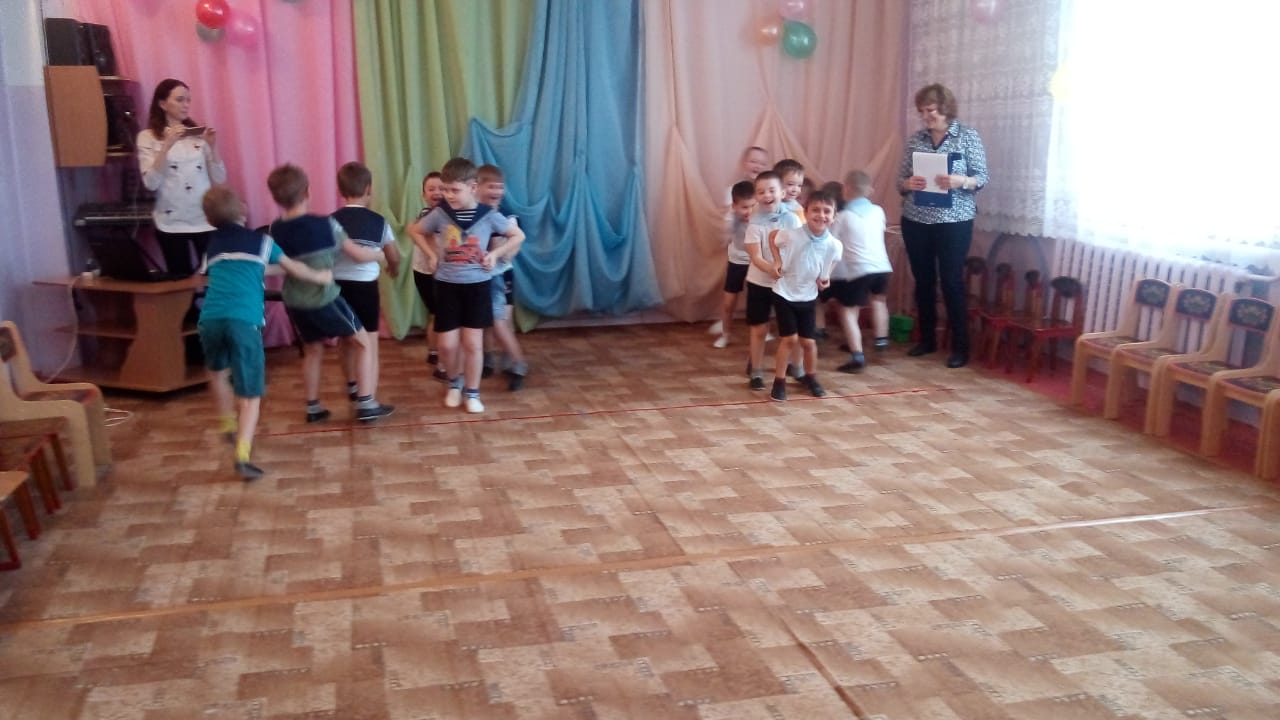 